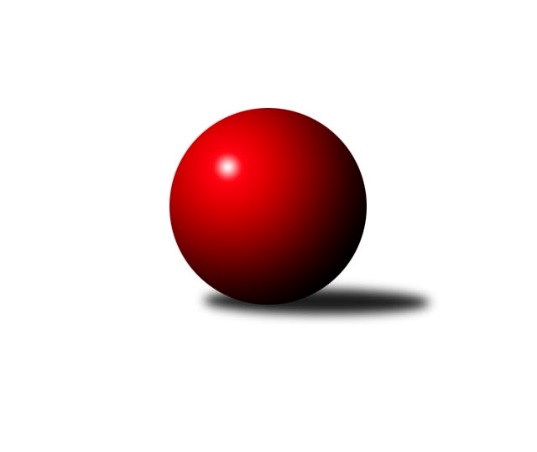 Č.13Ročník 2013/2014	7.12.2013Nejlepšího výkonu v tomto kole: 2635 dosáhlo družstvo: TJ  Odry ˝A˝Severomoravská divize 2013/2014Výsledky 13. kolaSouhrnný přehled výsledků:KK Hranice ˝A˝	- SKK Ostrava B	16:0	2596:2377		7.12.TJ Sokol Sedlnice ˝A˝	- TJ Opava ˝B˝	8:8	2489:2499		7.12.TJ Sokol Chvalíkovice ˝A˝	- TJ Pozemstav Prostějov	13:3	2455:2421		7.12.KK Minerva Opava ˝A˝	- TJ  Odry ˝A˝	6:10	2608:2635		7.12.TJ Jiskra Rýmařov ˝A˝	- KK Lipník nad Bečvou ˝A˝	12:4	2562:2432		7.12.SKK Jeseník ˝A˝	- TJ Horní Benešov ˝B˝	6:10	2504:2542		7.12.Sokol Přemyslovice ˝B˝	- TJ Opava ˝C˝	6:10	2523:2531		7.12.Tabulka družstev:	1.	TJ  Odry ˝A˝	13	10	0	3	136 : 72 	 	 2588	20	2.	TJ Jiskra Rýmařov ˝A˝	13	9	2	2	128 : 80 	 	 2537	20	3.	TJ Sokol Chvalíkovice ˝A˝	13	9	1	3	134 : 74 	 	 2579	19	4.	SKK Jeseník ˝A˝	13	8	0	5	120 : 88 	 	 2603	16	5.	TJ Pozemstav Prostějov	13	8	0	5	112 : 96 	 	 2493	16	6.	TJ Horní Benešov ˝B˝	13	7	0	6	114 : 94 	 	 2598	14	7.	TJ Sokol Sedlnice ˝A˝	13	6	1	6	108 : 100 	 	 2544	13	8.	TJ Opava ˝B˝	13	5	1	7	100 : 108 	 	 2544	11	9.	KK Hranice ˝A˝	13	5	1	7	99 : 109 	 	 2502	11	10.	Sokol Přemyslovice ˝B˝	13	5	1	7	99 : 109 	 	 2500	11	11.	KK Minerva Opava ˝A˝	13	5	0	8	84 : 124 	 	 2536	10	12.	KK Lipník nad Bečvou ˝A˝	13	4	0	9	84 : 124 	 	 2455	8	13.	TJ Opava ˝C˝	13	3	1	9	72 : 136 	 	 2462	7	14.	SKK Ostrava B	13	3	0	10	66 : 142 	 	 2437	6Podrobné výsledky kola:	 KK Hranice ˝A˝	2596	16:0	2377	SKK Ostrava B	Jaroslav Ledvina	 	 212 	 197 		409 	 2:0 	 393 	 	202 	 191		Lenka Pouchlá	Jiří Terrich	 	 213 	 226 		439 	 2:0 	 388 	 	208 	 180		Dominik Böhm	Vladimír Hudec	 	 214 	 231 		445 	 2:0 	 382 	 	194 	 188		Jan Pavlosek	Petr Pavelka	 	 187 	 237 		424 	 2:0 	 402 	 	198 	 204		Zdeněk Kuna	František Opravil	 	 204 	 222 		426 	 2:0 	 407 	 	205 	 202		Tomáš Polášek	Anna Ledvinová	 	 230 	 223 		453 	 2:0 	 405 	 	203 	 202		Daneš Šodekrozhodčí: Nejlepší výkon utkání: 453 - Anna Ledvinová	 TJ Sokol Sedlnice ˝A˝	2489	8:8	2499	TJ Opava ˝B˝	Jaroslav Chvostek	 	 200 	 231 		431 	 2:0 	 407 	 	204 	 203		Maciej Basista	Rostislav Kletenský	 	 209 	 240 		449 	 2:0 	 406 	 	200 	 206		Petr Hendrych	Stanislav Brejcha	 	 180 	 198 		378 	 0:2 	 403 	 	214 	 189		Vladimír Peter	Adam Chvostek	 	 198 	 228 		426 	 2:0 	 423 	 	212 	 211		Josef Němec	Milan Janyška	 	 246 	 211 		457 	 2:0 	 404 	 	203 	 201		Rudolf Haim	Zdeněk Skala *1	 	 164 	 184 		348 	 0:2 	 456 	 	232 	 224		Milan Jahnrozhodčí: střídání: *1 od 51. hodu David JuřicaNejlepší výkon utkání: 457 - Milan Janyška	 TJ Sokol Chvalíkovice ˝A˝	2455	13:3	2421	TJ Pozemstav Prostějov	David Hendrych	 	 190 	 197 		387 	 0:2 	 415 	 	224 	 191		Martin Zaoral	Vladimír Kostka	 	 215 	 202 		417 	 2:0 	 405 	 	208 	 197		Josef Čapka	Radek Hendrych	 	 211 	 197 		408 	 2:0 	 389 	 	183 	 206		František Tokoš *1	Jakub Hendrych	 	 203 	 196 		399 	 1:1 	 399 	 	218 	 181		Eva Růžičková	Aleš Staněk	 	 234 	 194 		428 	 2:0 	 403 	 	214 	 189		Miroslav Plachý	Vladimír Valenta	 	 207 	 209 		416 	 2:0 	 410 	 	207 	 203		Roman Rolencrozhodčí: střídání: *1 od 46. hodu Josef JurdaNejlepší výkon utkání: 428 - Aleš Staněk	 KK Minerva Opava ˝A˝	2608	6:10	2635	TJ  Odry ˝A˝	Zdeněk Chlopčík	 	 212 	 203 		415 	 2:0 	 407 	 	203 	 204		Petr Dvorský	Luděk Slanina	 	 217 	 251 		468 	 2:0 	 457 	 	240 	 217		Vojtěch Rozkopal	Aleš Fischer	 	 227 	 199 		426 	 0:2 	 447 	 	217 	 230		Stanislava Ovšáková	Dominik Chovanec	 	 210 	 201 		411 	 0:2 	 419 	 	204 	 215		Miroslav Dimidenko	Pavel Martinec	 	 236 	 228 		464 	 2:0 	 423 	 	207 	 216		Marek Frydrych	Tomáš Slavík	 	 211 	 213 		424 	 0:2 	 482 	 	250 	 232		Karel Chlevišťanrozhodčí: Nejlepší výkon utkání: 482 - Karel Chlevišťan	 TJ Jiskra Rýmařov ˝A˝	2562	12:4	2432	KK Lipník nad Bečvou ˝A˝	Josef Matušek	 	 192 	 219 		411 	 2:0 	 358 	 	183 	 175		Martin Sekanina	Jaroslav Heblák	 	 188 	 206 		394 	 0:2 	 423 	 	223 	 200		Vilém Zeiner	Jaroslav Tezzele	 	 220 	 227 		447 	 2:0 	 431 	 	219 	 212		Petr Hendrych	Věra Tomanová	 	 226 	 224 		450 	 2:0 	 368 	 	190 	 178		Jiří Kolář	Ladislav Janáč	 	 218 	 215 		433 	 2:0 	 402 	 	218 	 184		Zdeněk Macháček	Milan Dědáček	 	 218 	 209 		427 	 0:2 	 450 	 	229 	 221		Zdeněk Macháčekrozhodčí: Nejlepšího výkonu v tomto utkání: 450 kuželek dosáhli: Věra Tomanová, Zdeněk Macháček	 SKK Jeseník ˝A˝	2504	6:10	2542	TJ Horní Benešov ˝B˝	Jiří Fárek	 	 209 	 183 		392 	 0:2 	 455 	 	233 	 222		Vladislav Pečinka	Petr Šulák	 	 196 	 214 		410 	 0:2 	 463 	 	237 	 226		Vlastimil Skopalík	Václav Smejkal	 	 216 	 207 		423 	 2:0 	 407 	 	210 	 197		Michal Blažek	Jiří Vrba *1	 	 175 	 172 		347 	 0:2 	 399 	 	204 	 195		Petr Rak	Zdeněk Janoud	 	 210 	 246 		456 	 2:0 	 428 	 	218 	 210		Petr Dankovič	Josef Touš	 	 238 	 238 		476 	 2:0 	 390 	 	202 	 188		Martin Bilíček *2rozhodčí: střídání: *1 od 51. hodu Jana Fousková, *2 od 51. hodu David LáčíkNejlepší výkon utkání: 476 - Josef Touš	 Sokol Přemyslovice ˝B˝	2523	6:10	2531	TJ Opava ˝C˝	Pavel Močár	 	 213 	 210 		423 	 2:0 	 421 	 	229 	 192		Karel Škrobánek	Miroslav Ondrouch	 	 207 	 201 		408 	 2:0 	 391 	 	194 	 197		Jana Tvrdoňová	Jan Sedláček	 	 224 	 207 		431 	 0:2 	 450 	 	234 	 216		Rudolf Tvrdoň	Jiří Kankovský	 	 219 	 212 		431 	 2:0 	 388 	 	198 	 190		Petr Schwalbe	Milan Dvorský	 	 185 	 220 		405 	 0:2 	 432 	 	224 	 208		Tomáš Valíček	Zdeněk Grulich	 	 211 	 214 		425 	 0:2 	 449 	 	230 	 219		Dana Lamichovározhodčí: Nejlepší výkon utkání: 450 - Rudolf TvrdoňPořadí jednotlivců:	jméno hráče	družstvo	celkem	plné	dorážka	chyby	poměr kuž.	Maximum	1.	Michal Klich 	TJ Horní Benešov ˝B˝	453.50	304.2	149.3	2.8	6/7	(485)	2.	Josef Touš 	SKK Jeseník ˝A˝	450.82	298.4	152.4	1.8	7/7	(501)	3.	Stanislava Ovšáková 	TJ  Odry ˝A˝	448.76	299.9	148.8	2.5	7/7	(483)	4.	Karel Chlevišťan 	TJ  Odry ˝A˝	444.18	301.8	142.4	1.8	7/7	(493)	5.	Aleš Staněk 	TJ Sokol Chvalíkovice ˝A˝	442.32	295.8	146.5	4.5	7/8	(462)	6.	Milan Janyška 	TJ Sokol Sedlnice ˝A˝	441.65	294.4	147.2	2.5	8/8	(486)	7.	Vladislav Pečinka 	TJ Horní Benešov ˝B˝	441.29	295.2	146.1	3.9	7/7	(480)	8.	Tomáš Slavík 	KK Minerva Opava ˝A˝	441.15	299.2	142.0	3.1	8/8	(466)	9.	Vladimír Peter 	TJ Opava ˝B˝	438.50	292.9	145.6	3.2	6/6	(494)	10.	Vlastimil Skopalík 	TJ Horní Benešov ˝B˝	437.29	292.4	144.9	4.5	7/7	(465)	11.	Anna Ledvinová 	KK Hranice ˝A˝	437.18	292.2	144.9	2.1	7/7	(474)	12.	Pavel Kovalčík 	TJ Opava ˝B˝	436.56	290.3	146.2	4.7	4/6	(474)	13.	David Hendrych 	TJ Sokol Chvalíkovice ˝A˝	436.04	295.1	140.9	2.9	8/8	(461)	14.	Milan Dědáček 	TJ Jiskra Rýmařov ˝A˝	436.03	292.8	143.2	2.1	7/8	(472)	15.	Zdeněk Grulich 	Sokol Přemyslovice ˝B˝	435.43	294.8	140.6	4.2	7/8	(459)	16.	Jaroslav Tezzele 	TJ Jiskra Rýmařov ˝A˝	435.21	297.6	137.6	3.9	8/8	(466)	17.	Zdeněk Janoud 	SKK Jeseník ˝A˝	434.92	305.6	129.3	5.7	7/7	(470)	18.	Petr Dankovič 	TJ Horní Benešov ˝B˝	433.45	291.8	141.6	4.9	7/7	(473)	19.	Petr Dvorský 	TJ  Odry ˝A˝	432.30	287.1	145.2	3.0	5/7	(482)	20.	Marek Frydrych 	TJ  Odry ˝A˝	431.70	293.9	137.8	3.2	6/7	(513)	21.	Adam Chvostek 	TJ Sokol Sedlnice ˝A˝	431.23	294.3	136.9	5.5	8/8	(464)	22.	Vladimír Valenta 	TJ Sokol Chvalíkovice ˝A˝	430.00	292.3	137.7	5.6	8/8	(464)	23.	Václav Smejkal 	SKK Jeseník ˝A˝	429.63	289.2	140.4	4.4	7/7	(471)	24.	Dalibor Vinklar 	KK Hranice ˝A˝	429.14	288.9	140.3	5.6	6/7	(478)	25.	Martin Bilíček 	TJ Horní Benešov ˝B˝	427.93	294.5	133.4	5.8	5/7	(477)	26.	Eva Růžičková 	TJ Pozemstav Prostějov	426.27	290.0	136.3	5.6	8/8	(468)	27.	Milan Jahn 	TJ Opava ˝B˝	426.25	283.7	142.6	3.0	5/6	(492)	28.	Radek Hendrych 	TJ Sokol Chvalíkovice ˝A˝	425.83	294.0	131.9	4.7	8/8	(452)	29.	Petr Šulák 	SKK Jeseník ˝A˝	425.10	293.4	131.7	4.8	7/7	(460)	30.	Zdeněk Macháček 	KK Lipník nad Bečvou ˝A˝	424.55	287.3	137.3	4.0	7/7	(462)	31.	Pavel Martinec 	KK Minerva Opava ˝A˝	424.53	286.3	138.3	3.1	8/8	(464)	32.	Jaroslav Chvostek 	TJ Sokol Sedlnice ˝A˝	424.04	290.7	133.3	5.4	7/8	(437)	33.	Jan Sedláček 	Sokol Přemyslovice ˝B˝	423.79	290.3	133.5	5.1	7/8	(488)	34.	Stanislav Ovšák 	TJ  Odry ˝A˝	423.76	294.8	128.9	6.3	6/7	(475)	35.	Petr Rak 	TJ Horní Benešov ˝B˝	423.53	288.6	134.9	4.3	7/7	(469)	36.	Petr Pavelka 	KK Hranice ˝A˝	423.53	295.7	127.9	5.8	7/7	(458)	37.	Jiří Vrba 	SKK Jeseník ˝A˝	422.86	290.4	132.5	5.9	7/7	(439)	38.	Aleš Fischer 	KK Minerva Opava ˝A˝	422.66	291.5	131.1	5.1	7/8	(454)	39.	Luděk Slanina 	KK Minerva Opava ˝A˝	422.48	287.2	135.3	4.0	8/8	(468)	40.	Dana Lamichová 	TJ Opava ˝C˝	421.74	290.6	131.1	6.5	7/7	(465)	41.	Richard Štětka 	KK Lipník nad Bečvou ˝A˝	421.31	291.1	130.2	4.0	6/7	(455)	42.	Vladimír Kostka 	TJ Sokol Chvalíkovice ˝A˝	421.23	286.7	134.5	7.2	6/8	(450)	43.	Josef Jurda 	TJ Pozemstav Prostějov	421.13	287.4	133.7	3.7	6/8	(458)	44.	Petr Hendrych 	TJ Opava ˝B˝	421.00	288.4	132.6	5.1	5/6	(449)	45.	Karel Škrobánek 	TJ Opava ˝C˝	420.88	294.1	126.8	6.1	7/7	(441)	46.	Zdeněk Chlopčík 	KK Minerva Opava ˝A˝	420.43	291.3	129.1	3.7	7/8	(459)	47.	Tomáš Valíček 	TJ Opava ˝C˝	419.92	290.2	129.7	7.5	7/7	(448)	48.	Miroslav Dimidenko 	TJ  Odry ˝A˝	419.53	287.6	131.9	4.3	6/7	(460)	49.	Věra Tomanová 	TJ Jiskra Rýmařov ˝A˝	419.44	285.7	133.8	3.7	8/8	(464)	50.	Roman Rolenc 	TJ Pozemstav Prostějov	419.10	288.6	130.5	5.2	6/8	(469)	51.	Jakub Hendrych 	TJ Sokol Chvalíkovice ˝A˝	418.81	291.6	127.2	5.4	7/8	(433)	52.	Lenka Pouchlá 	SKK Ostrava B	418.31	289.7	128.6	4.2	7/7	(458)	53.	František Opravil 	KK Hranice ˝A˝	418.21	291.2	127.0	5.0	6/7	(437)	54.	Rudolf Haim 	TJ Opava ˝B˝	418.19	285.0	133.2	6.0	6/6	(454)	55.	Josef Pilatík 	TJ Jiskra Rýmařov ˝A˝	418.16	282.4	135.7	5.6	8/8	(467)	56.	Josef Čapka 	TJ Pozemstav Prostějov	416.10	298.9	117.2	8.7	7/8	(481)	57.	Maciej Basista 	TJ Opava ˝B˝	415.86	286.3	129.6	6.1	6/6	(464)	58.	Milan Dvorský 	Sokol Přemyslovice ˝B˝	415.85	287.6	128.3	6.7	8/8	(452)	59.	Josef Matušek 	TJ Jiskra Rýmařov ˝A˝	415.73	285.6	130.2	6.2	8/8	(442)	60.	Jiří Šoupal 	Sokol Přemyslovice ˝B˝	415.36	290.7	124.6	6.6	7/8	(443)	61.	Petr Hendrych 	KK Lipník nad Bečvou ˝A˝	415.05	287.5	127.6	6.1	7/7	(459)	62.	Dominik Böhm 	SKK Ostrava B	414.95	293.2	121.7	7.1	7/7	(465)	63.	Josef Němec 	TJ Opava ˝B˝	414.00	283.6	130.4	5.6	5/6	(456)	64.	Martin Juřica 	TJ Sokol Sedlnice ˝A˝	413.58	295.3	118.3	8.2	6/8	(439)	65.	Miroslav Plachý 	TJ Pozemstav Prostějov	413.40	284.9	128.5	7.4	7/8	(474)	66.	Miroslav Ondrouch 	Sokol Přemyslovice ˝B˝	413.19	287.2	126.0	6.5	7/8	(465)	67.	Zdeněk Skala 	TJ Sokol Sedlnice ˝A˝	412.80	286.8	126.0	4.8	6/8	(439)	68.	Vladimír Hudec 	KK Hranice ˝A˝	410.60	290.4	120.2	8.3	5/7	(445)	69.	Pavel Močár 	Sokol Přemyslovice ˝B˝	408.86	281.1	127.7	7.9	6/8	(473)	70.	Tomáš Polášek 	SKK Ostrava B	408.53	277.7	130.8	6.3	7/7	(447)	71.	Rudolf Tvrdoň 	TJ Opava ˝C˝	407.63	282.0	125.7	7.5	7/7	(450)	72.	Jan Pavlosek 	SKK Ostrava B	404.53	286.3	118.3	7.2	6/7	(429)	73.	Jaroslav Heblák 	TJ Jiskra Rýmařov ˝A˝	402.67	288.1	114.6	11.4	6/8	(446)	74.	Zdeněk Kuna 	SKK Ostrava B	398.79	279.0	119.8	6.7	6/7	(428)	75.	Vilém Zeiner 	KK Lipník nad Bečvou ˝A˝	398.54	284.7	113.8	11.1	5/7	(423)	76.	Miroslav Složil 	SKK Ostrava B	397.87	276.1	121.7	6.0	5/7	(437)	77.	Jaroslav Ledvina 	KK Hranice ˝A˝	390.79	278.8	112.0	8.8	6/7	(434)	78.	Jana Tvrdoňová 	TJ Opava ˝C˝	389.58	279.3	110.3	8.8	6/7	(426)	79.	Petr Schwalbe 	TJ Opava ˝C˝	389.40	279.3	110.1	11.6	5/7	(413)	80.	Josef Plšek 	KK Minerva Opava ˝A˝	387.83	274.4	113.4	8.2	6/8	(435)		Rostislav Cundrla 	SKK Jeseník ˝A˝	481.00	328.0	153.0	0.0	1/7	(481)		Vojtěch Rozkopal 	TJ  Odry ˝A˝	457.00	297.0	160.0	0.0	1/7	(457)		Veronika Poláčková 	TJ Sokol Sedlnice ˝A˝	456.00	289.0	167.0	5.0	1/8	(456)		Jaromír Hendrych ml. 	TJ Horní Benešov ˝B˝	450.00	297.0	153.0	3.0	1/7	(450)		Michal Blažek 	TJ Opava ˝C˝	447.53	308.3	139.3	5.5	3/7	(459)		Jiří Vrba 	SKK Jeseník ˝A˝	446.67	306.3	140.3	3.3	3/7	(459)		Ladislav Janáč 	TJ Jiskra Rýmařov ˝A˝	444.95	301.6	143.4	4.2	4/8	(461)		Michal Vavrák 	TJ Horní Benešov ˝B˝	443.00	292.0	151.0	8.0	1/7	(443)		Vladimír Heiser 	KK Minerva Opava ˝A˝	442.75	297.2	145.6	1.7	4/8	(468)		Luděk Zeman 	TJ Horní Benešov ˝B˝	439.50	311.5	128.0	8.5	1/7	(447)		Jan Stuchlík 	TJ Sokol Sedlnice ˝A˝	437.27	296.1	141.1	6.0	5/8	(457)		Jaroslav Tobola 	TJ Sokol Sedlnice ˝A˝	435.19	296.1	139.1	4.8	4/8	(476)		Rostislav Kletenský 	TJ Sokol Sedlnice ˝A˝	435.00	298.5	136.5	4.0	2/8	(449)		Roman Beinhauer 	TJ Sokol Chvalíkovice ˝A˝	434.20	295.5	138.7	3.5	5/8	(451)		Tomáš Fraus 	TJ Pozemstav Prostějov	427.83	295.0	132.8	5.5	2/8	(473)		Martin Zaoral 	TJ Pozemstav Prostějov	427.73	283.5	144.3	4.9	5/8	(438)		Jiří Fárek 	SKK Jeseník ˝A˝	426.40	298.8	127.7	5.8	4/7	(475)		Oldřich Pajchl 	Sokol Přemyslovice ˝B˝	423.00	300.0	123.0	8.0	1/8	(423)		Dominik Chovanec 	KK Minerva Opava ˝A˝	420.00	293.0	127.0	4.5	2/8	(429)		Jiří Koloděj 	SKK Ostrava B	418.00	288.0	130.0	4.0	1/7	(418)		David Mrkvica 	TJ Sokol Sedlnice ˝A˝	417.00	270.0	147.0	11.0	1/8	(417)		Jitka Szczyrbová 	KK Lipník nad Bečvou ˝A˝	416.75	287.3	129.5	5.4	4/7	(469)		Lukáš Sedláček 	Sokol Přemyslovice ˝B˝	414.00	299.5	114.5	9.0	2/8	(432)		Jiří Kankovský 	Sokol Přemyslovice ˝B˝	413.33	290.0	123.3	8.0	3/8	(431)		Iveta Babincová 	TJ  Odry ˝A˝	412.00	294.0	118.0	10.0	1/7	(412)		Josef Schwarz 	KK Hranice ˝A˝	411.50	289.0	122.5	10.0	2/7	(421)		Michal Blažek 	TJ Horní Benešov ˝B˝	411.47	284.3	127.1	5.7	3/7	(444)		František Tokoš 	TJ Pozemstav Prostějov	410.90	282.9	128.0	8.3	5/8	(450)		Jana Frydrychová 	TJ  Odry ˝A˝	409.70	296.1	113.6	9.1	4/7	(481)		Zdeněk Macháček 	KK Lipník nad Bečvou ˝A˝	406.63	284.3	122.3	6.6	4/7	(419)		Jiří Terrich 	KK Hranice ˝A˝	405.15	287.4	117.8	7.2	4/7	(439)		Štěpán Charník 	TJ Jiskra Rýmařov ˝A˝	404.00	287.0	117.0	7.0	1/8	(404)		Ladislav Mandák 	KK Lipník nad Bečvou ˝A˝	402.50	278.0	124.5	8.0	2/7	(407)		Vlastimila Kolářová 	KK Lipník nad Bečvou ˝A˝	401.33	282.7	118.7	8.0	3/7	(435)		Marcela Jurníčková 	Sokol Přemyslovice ˝B˝	399.00	267.0	132.0	9.0	2/8	(412)		Daneš Šodek 	SKK Ostrava B	398.67	273.4	125.3	6.4	4/7	(436)		Jan Stískal 	TJ Pozemstav Prostějov	395.50	287.0	108.5	10.3	2/8	(427)		Martin Zavacký 	SKK Jeseník ˝A˝	394.50	273.0	121.5	9.5	1/7	(405)		Jan Špalek 	KK Lipník nad Bečvou ˝A˝	394.00	280.3	113.7	9.3	3/7	(395)		Stanislav Feike 	TJ Pozemstav Prostějov	394.00	284.7	109.3	9.0	1/8	(411)		Lubomír Škrobánek 	TJ Opava ˝C˝	394.00	289.0	105.0	8.0	1/7	(394)		Antonín Hendrych 	TJ Sokol Chvalíkovice ˝A˝	393.00	277.0	116.0	6.0	1/8	(393)		Stanislav Brejcha 	TJ Sokol Sedlnice ˝A˝	391.50	274.5	117.0	4.5	1/8	(405)		Miroslav Setinský 	SKK Jeseník ˝A˝	391.00	275.0	116.0	10.0	1/7	(391)		Milan Franer 	TJ Opava ˝C˝	388.00	275.0	113.0	6.0	1/7	(388)		Milan Smékal 	Sokol Přemyslovice ˝B˝	383.00	259.0	124.0	11.0	1/8	(383)		David Juřica 	TJ Sokol Sedlnice ˝A˝	380.00	276.0	104.0	12.0	1/8	(380)		Jaroslav Koppa 	KK Lipník nad Bečvou ˝A˝	379.75	271.5	108.3	12.5	2/7	(382)		Jiří Kolář 	KK Lipník nad Bečvou ˝A˝	378.67	274.7	104.0	10.7	3/7	(401)		Jana Kulhánková 	KK Lipník nad Bečvou ˝A˝	373.00	269.0	104.0	11.0	1/7	(373)		Martin Sekanina 	KK Lipník nad Bečvou ˝A˝	358.00	264.0	94.0	12.0	1/7	(358)		Jakub Telařík 	TJ Sokol Sedlnice ˝A˝	348.00	268.5	79.5	17.5	2/8	(363)		Petr Šebestík 	SKK Ostrava B	347.00	246.0	101.0	16.0	1/7	(347)		Karel Michalka 	TJ Opava ˝C˝	346.00	232.0	114.0	9.0	1/7	(346)Sportovně technické informace:Starty náhradníků:registrační číslo	jméno a příjmení 	datum startu 	družstvo	číslo startu
Hráči dopsaní na soupisku:registrační číslo	jméno a příjmení 	datum startu 	družstvo	Program dalšího kola:11.1.2014	so	9:00	SKK Ostrava B - TJ  Odry ˝A˝	11.1.2014	so	9:00	TJ Pozemstav Prostějov - KK Lipník nad Bečvou ˝A˝	11.1.2014	so	9:00	TJ Sokol Chvalíkovice ˝A˝ - TJ Opava ˝C˝	11.1.2014	so	9:00	KK Minerva Opava ˝A˝ - TJ Opava ˝B˝	11.1.2014	so	9:00	TJ Sokol Sedlnice ˝A˝ - SKK Jeseník ˝A˝	11.1.2014	so	10:00	TJ Jiskra Rýmařov ˝A˝ - TJ Horní Benešov ˝B˝	11.1.2014	so	15:30	Sokol Přemyslovice ˝B˝ - KK Hranice ˝A˝	Nejlepší šestka kola - absolutněNejlepší šestka kola - absolutněNejlepší šestka kola - absolutněNejlepší šestka kola - absolutněNejlepší šestka kola - dle průměru kuželenNejlepší šestka kola - dle průměru kuželenNejlepší šestka kola - dle průměru kuželenNejlepší šestka kola - dle průměru kuželenNejlepší šestka kola - dle průměru kuželenPočetJménoNázev týmuVýkonPočetJménoNázev týmuPrůměr (%)Výkon6xKarel ChlevišťanTJ Odry4826xJosef ToušJeseník A111.314765xJosef ToušJeseník A4763xKarel ChlevišťanTJ Odry111.264821xLuděk SlaninaMinerva A4683xMilan JanyškaSedlnice A108.564571xPavel MartinecMinerva A4644xAnna LedvinováHranice A108.364532xVlastimil SkopalíkHorní Benešov B4633xMilan JahnTJ Opava B108.324561xVojtěch RozkopalTJ Odry4571xVlastimil SkopalíkHorní Benešov B108.27463